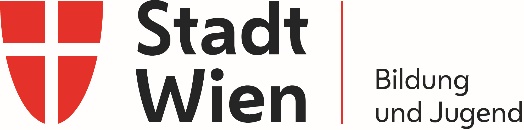 An die Stadt Wien - Bildung und Jugend Friedrich-Schmidt-Platz 51082 WiensowieKoordinationsstelle BildungsgrätzlStadt Wien – SchulenMollardgasse 871060 WienIm Rahmen der Förderabrechnung sind einige zusätzliche Felder zu befüllen. Diese sind grau hinterlegt und müssen beim Einreichen des Sachvorhabens noch nicht ausgefüllt werden.Dieses Dokument ist verpflichtend sowohl für die Einreichung als auch für die Abrechnung zu verwenden. Es wird daher dringend empfohlen, das Formular abzuspeichern, um dieses später für die Abrechnung verwenden zu können.Sachvorhaben/SachberichtWiener BildungsgrätzlAls verpflichtende Beilage im Rahmen des Förderansuchens UND der Förderabrechnung über die jeweilige OnlineplattformAllgemeine AngabenName des Bildungsgrätzls:Name/Bezeichnung des*der Fördernehmer*in:Förderart: Gesamtförderung			 EinzelförderungEine Gesamtförderung/Basisförderung ist eine Förderung zur Deckung des gesamten oder aliquoten Teiles des nach Abzug allfälliger Einnahmen verbleibenden Fehlbetrages eines Bildungsgrätzls innerhalb eines im Fördervertrag bestimmten Zeitraumes. In der Gesamtförderung sind auch Personalkosten förderbar und es ist nach Rücksprache mit der Fördergeberin möglich, mit nicht verbrauchten Fördergeldern eine Rücklage für das Folgejahr zu bilden.Eine Einzelförderung ist eine Förderung für ein zeitlich abgegrenztes und sachlich bestimmtes Vorhaben (z.B. Förderung eines bestimmten Projekts im Bildungsgrätzl). Personalkosten sind nicht förderbar, nicht verwendete Fördermittel müssen zurückgezahlt werden.Bei Einzelförderung:Projekttitel: Förderzeitraum:von: 	bis: Das Vorhaben wurde mit folgender Geschäftszahl gefördert: Genehmigte Förderhöhe: Wurde der gewährte Förderbetrag zur Gänze widmungsgemäß verbraucht?  ja nein, Höhe des nicht verbrauchten Betrages (inkl. Begründung): Schwerpunkt(e), Zielgruppen, Vorhaben, Ziele, Wirkungen, ResultateWas ist der bzw. was sind die Arbeitsschwerpunkt(e) des Bildungsgrätzls im Förderzeitraum: (max. 2.000 Zeichen inkl. Leerzeichen)Kurze Beschreibung des aktuellen Fokus der Zusammenarbeit im Bildungsgrätzl, gegebenenfalls Begründung von Änderungen gegenüber den Vorjahren---- Bitte geben Sie den Text unterhalb ein ------------------- Ende der Texteingabe --------------Welche Zielgruppen sollen erreicht werden? (max. 1.000 Zeichen inkl. Leerzeichen)Listen Sie jene Zielgruppen auf, die Sie im Förderjahr erreichen möchten.---- Bitte geben Sie den Text unterhalb ein ------------------- Ende der Texteingabe --------------Welche Zielgruppen wurden erreicht? (max. 1.000 Zeichen inkl. Leerzeichen)Nennen Sie jene Zielgruppen, die Sie erreicht haben und begründen Sie Abweichungen gegenüber dem beschriebenen Vorhaben.---- Bitte geben Sie den Text unterhalb ein ------------------- Ende der Texteingabe --------------An welchen Resultaten und Indikatoren soll der Erfolg der Bildungsgrätzl-Arbeit/des Projektes gemessen bzw. beurteilt werden? (max. 1.000 Zeichen inkl. Leerzeichen)Nennen Sie Kennzahlen oder statistische Daten für die Erfolgsmessung oder Kriterien für eine qualitative Beurteilung.---- Bitte geben Sie den Text unterhalb ein ------------------- Ende der Texteingabe --------------Listen Sie nun alle konkreten (und kostenwirksamen) Vorhaben des Bildungsgrätzls im Förderzeitraum auf und erläutern Sie diese kurz:Welche Maßnahme soll gesetzt werden, Bezug zu Bildungsgrätzl-Konzept muss klar sein. Gegebenenfalls: wer ist beteiligt, mit welcher Qualifikation? Wo, wann, mit welchen Methoden? Woraus entstehen dem Bildungsgrätzl Kosten, die nicht von den beteiligten Institutionen getragen werden können?Vorhaben/Schwerpunkt 1: (max. 2.500 Zeichen inkl. Leerzeichen)---- Bitte geben Sie den Text unterhalb ein ------------------- Ende der Texteingabe --------------Was wurde umgesetzt oder waren inhaltliche oder zeitliche Anpassungen erforderlich? (max. 2.500 Zeichen inkl. Leerzeichen)---- Bitte geben Sie den Text unterhalb ein ------------------- Ende der Texteingabe --------------Welche Ziele und Wirkungen sollen erreicht werden? (max. 1.000 Zeichen inkl. Leerzeichen)Beschreiben Sie die konkreten Ziele und gewünschten Wirkungen anhand der oben angeführten Kennzahlen, statistischen Daten oder qualitativen Kriterien.---- Bitte geben Sie den Text unterhalb ein ------------------- Ende der Texteingabe --------------Welche Ziele und Wirkungen wurden erreicht? (max. 1.000 Zeichen inkl. Leerzeichen)Beschreiben Sie die erreichten Ziele und Wirkungen anhand der Kennzahlen, statistischen Daten oder qualitativen Kriterien.---- Bitte geben Sie den Text unterhalb ein ------------------- Ende der Texteingabe --------------Vorhaben/Schwerpunkt 2: (max. 2.500 Zeichen inkl. Leerzeichen)---- Bitte geben Sie den Text unterhalb ein ------------------- Ende der Texteingabe --------------Was wurde umgesetzt oder waren inhaltliche oder zeitliche Anpassungen erforderlich? (max. 2.500 Zeichen inkl. Leerzeichen)---- Bitte geben Sie den Text unterhalb ein ------------------- Ende der Texteingabe --------------Welche Ziele und Wirkungen sollen erreicht werden? (max. 1.000 Zeichen inkl. Leerzeichen)Beschreiben Sie die konkreten Ziele und gewünschten Wirkungen anhand der oben angeführten Kennzahlen, statistischen Daten oder qualitativen Kriterien.---- Bitte geben Sie den Text unterhalb ein ------------------- Ende der Texteingabe --------------Welche Ziele und Wirkungen wurden erreicht? (max. 1.000 Zeichen inkl. Leerzeichen)Beschreiben Sie die erreichten Ziele und Wirkungen anhand der Kennzahlen, statistischen Daten oder qualitativen Kriterien.---- Bitte geben Sie den Text unterhalb ein ------------------- Ende der Texteingabe --------------Vorhaben/Schwerpunkt 3: (max. 2.500 Zeichen inkl. Leerzeichen)---- Bitte geben Sie den Text unterhalb ein ------------------- Ende der Texteingabe --------------Was wurde umgesetzt oder waren inhaltliche oder zeitliche Anpassungen erforderlich? (max. 2.500 Zeichen inkl. Leerzeichen)---- Bitte geben Sie den Text unterhalb ein ------------------- Ende der Texteingabe --------------Welche Ziele und Wirkungen sollen erreicht werden? (max. 1.000 Zeichen inkl. Leerzeichen)Beschreiben Sie die konkreten Ziele und gewünschten Wirkungen anhand der oben angeführten Kennzahlen, statistischen Daten oder qualitativen Kriterien.---- Bitte geben Sie den Text unterhalb ein ------------------- Ende der Texteingabe --------------Welche Ziele und Wirkungen wurden erreicht? (max. 1.000 Zeichen inkl. Leerzeichen)Beschreiben Sie die erreichten Ziele und Wirkungen anhand der Kennzahlen, statistischen Daten oder qualitativen Kriterien.---- Bitte geben Sie den Text unterhalb ein ------------------- Ende der Texteingabe --------------Vorhaben/Schwerpunkt 4: (max. 2.500 Zeichen inkl. Leerzeichen)---- Bitte geben Sie den Text unterhalb ein ------------------- Ende der Texteingabe --------------Was wurde umgesetzt oder waren inhaltliche oder zeitliche Anpassungen erforderlich? (max. 2.500 Zeichen inkl. Leerzeichen)---- Bitte geben Sie den Text unterhalb ein ------------------- Ende der Texteingabe --------------Welche Ziele und Wirkungen sollen erreicht werden? (max. 1.000 Zeichen inkl. Leerzeichen)Beschreiben Sie die konkreten Ziele und gewünschten Wirkungen anhand der oben angeführten Kennzahlen, statistischen Daten oder qualitativen Kriterien.---- Bitte geben Sie den Text unterhalb ein ------------------- Ende der Texteingabe --------------Welche Ziele und Wirkungen wurden erreicht? (max. 1.000 Zeichen inkl. Leerzeichen)Beschreiben Sie die erreichten Ziele und Wirkungen anhand der Kennzahlen, statistischen Daten oder qualitativen Kriterien.---- Bitte geben Sie den Text unterhalb ein ------------------- Ende der Texteingabe --------------Vorhaben/Schwerpunkt 5: (max. 2.500 Zeichen inkl. Leerzeichen)---- Bitte geben Sie den Text unterhalb ein ------------------- Ende der Texteingabe --------------Was wurde umgesetzt oder waren inhaltliche oder zeitliche Anpassungen erforderlich? (max. 2.500 Zeichen inkl. Leerzeichen)---- Bitte geben Sie den Text unterhalb ein ------------------- Ende der Texteingabe --------------Welche Ziele und Wirkungen sollen erreicht werden? (max. 1.000 Zeichen inkl. Leerzeichen)Beschreiben Sie die konkreten Ziele und gewünschten Wirkungen anhand der oben angeführten Kennzahlen, statistischen Daten oder qualitativen Kriterien.---- Bitte geben Sie den Text unterhalb ein ------------------- Ende der Texteingabe --------------Welche Ziele und Wirkungen wurden erreicht? (max. 1.000 Zeichen inkl. Leerzeichen)Beschreiben Sie die erreichten Ziele und Wirkungen anhand der Kennzahlen, statistischen Daten oder qualitativen Kriterien.---- Bitte geben Sie den Text unterhalb ein ------------------- Ende der Texteingabe --------------3. Produkte für die übergreifende Öffentlichkeitsarbeit (max. 1.500 Zeichen inkl. Leerzeichen)Welche Produkte sind entstanden und können der Koordinationsstelle Bildungsgrätzl für die übergreifende Öffentlichkeitsarbeit zur Verfügung gestellt werden? In allen genannten Produkten wurde jeweils in geeigneter Form auf die Fördergeber*in und das Bildungsgrätzl, z.B. mittels Logo, hingewiesen.---- Bitte geben Sie den Text unterhalb ein ------------------- Ende der Texteingabe --------------